به نام ایزد  دانا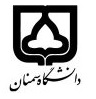 (کاربرگ طرح درس)                   تاریخ بهروز رسانی:               دانشکده     مکانیک                                               نیمسال اول/دوم سال تحصیلی ......بودجهبندی درسمقطع: کارشناسی□  کارشناسی ارشد■  دکتری■مقطع: کارشناسی□  کارشناسی ارشد■  دکتری■مقطع: کارشناسی□  کارشناسی ارشد■  دکتری■تعداد واحد: نظری 3 عملی...فارسی:  هدایت پیشرفتهفارسی:  هدایت پیشرفتهنام درسپیشنیازها و همنیازها: پیشنیازها و همنیازها: پیشنیازها و همنیازها: پیشنیازها و همنیازها: لاتین: Advanced Heat Conductionلاتین: Advanced Heat Conductionنام درسشماره تلفن اتاق: داخلی 3342شماره تلفن اتاق: داخلی 3342شماره تلفن اتاق: داخلی 3342شماره تلفن اتاق: داخلی 3342مدرس:  امیر محمد جدیدیمدرس:  امیر محمد جدیدیمدرس:  امیر محمد جدیدیمنزلگاه اینترنتی: http://amjadidi.profile.semnan.ac.irمنزلگاه اینترنتی: http://amjadidi.profile.semnan.ac.irمنزلگاه اینترنتی: http://amjadidi.profile.semnan.ac.irمنزلگاه اینترنتی: http://amjadidi.profile.semnan.ac.irپست الکترونیکی :am.jadidi@semnan.ac.ir پست الکترونیکی :am.jadidi@semnan.ac.ir پست الکترونیکی :am.jadidi@semnan.ac.ir برنامه تدریس در هفته و شماره کلاس:برنامه تدریس در هفته و شماره کلاس:برنامه تدریس در هفته و شماره کلاس:برنامه تدریس در هفته و شماره کلاس:برنامه تدریس در هفته و شماره کلاس:برنامه تدریس در هفته و شماره کلاس:برنامه تدریس در هفته و شماره کلاس:اهداف درس: آشنایی با معادله انتقال حرارت هدایت و روشهای ریاضی حل آن، همچنین کاربردهای هدایت در صنعت اهداف درس: آشنایی با معادله انتقال حرارت هدایت و روشهای ریاضی حل آن، همچنین کاربردهای هدایت در صنعت اهداف درس: آشنایی با معادله انتقال حرارت هدایت و روشهای ریاضی حل آن، همچنین کاربردهای هدایت در صنعت اهداف درس: آشنایی با معادله انتقال حرارت هدایت و روشهای ریاضی حل آن، همچنین کاربردهای هدایت در صنعت اهداف درس: آشنایی با معادله انتقال حرارت هدایت و روشهای ریاضی حل آن، همچنین کاربردهای هدایت در صنعت اهداف درس: آشنایی با معادله انتقال حرارت هدایت و روشهای ریاضی حل آن، همچنین کاربردهای هدایت در صنعت اهداف درس: آشنایی با معادله انتقال حرارت هدایت و روشهای ریاضی حل آن، همچنین کاربردهای هدایت در صنعت امکانات آموزشی مورد نیاز: امکانات آموزشی مورد نیاز: امکانات آموزشی مورد نیاز: امکانات آموزشی مورد نیاز: امکانات آموزشی مورد نیاز: امکانات آموزشی مورد نیاز: امکانات آموزشی مورد نیاز: امتحان پایانترمامتحان میانترمارزشیابی مستمر(کوئیز)ارزشیابی مستمر(کوئیز)فعالیتهای کلاسی و آموزشینحوه ارزشیابینحوه ارزشیابی126003 نمره ارائه شفاهی درصد نمرهدرصد نمرهHeat Conduction, David Hahn and Necati Ozisik, John Wiley & Sons, 3nd EditionHeat Conduction, Latif Jiji, Springer, last editionHeat Conduction, David Hahn and Necati Ozisik, John Wiley & Sons, 3nd EditionHeat Conduction, Latif Jiji, Springer, last editionHeat Conduction, David Hahn and Necati Ozisik, John Wiley & Sons, 3nd EditionHeat Conduction, Latif Jiji, Springer, last editionHeat Conduction, David Hahn and Necati Ozisik, John Wiley & Sons, 3nd EditionHeat Conduction, Latif Jiji, Springer, last editionHeat Conduction, David Hahn and Necati Ozisik, John Wiley & Sons, 3nd EditionHeat Conduction, Latif Jiji, Springer, last editionمنابع و مآخذ درسمنابع و مآخذ درستوضیحاتمبحثشماره هفته آموزشیتعاریف اولیه، شار هدایتی، ضریب هدایت و نفوذ- قانون فوریه- معادله هدایت در مختصات کارتزین- استوانه ای و کرویفصل اول- مقدمه1شرایط مرزی و اولیه در معادله هدایت- معادله هدایت بدون بعد- ظرفیت لامپ- هدایت در محیط ناهمسانگرد و غیرهمگنفصل اول- مقدمه2توابع متعامد- معادله اشتروم لیوویل- سری فوریه- انتگرال فوریهفصل دوم- مروری بر ریاضیات3مقدار ویژه- معادله بسل- معادله لژاندرفصل دوم- مروری بر ریاضیات4مقدمه- روش جدایی متغیرها- جداسازی در مساله هدایت همگن و دائم- جداسازی در مساله هدایت همگن و غیردائمفصل سوم- جدایی متغیرها در مختصات کارتزین5روش سوپرپوزیشن- روش ضربی- مساله کپستون- حل مسالهفصل سوم - جدایی متغیرها در مختصات کارتزین6جداسازی متغیرها در مختصات استوانه ای- حل مسائل دائم- حل مسائل غیر دائم- حل مسالهفصل چهارم- جدایی متغیرها در مختصات استوانه ای7مرور فصول قبل- رفع اشکال- برگزاری میان ترممرور- حل مساله- میان ترم8جداسازی متغیرها در مختصات کروی- حل مسائل دائم در مختصات کروی فصل پنجم - جدایی متغیرها در مختصات کروی9حل مسائل غیر دائم هدایت در مختصات کروی- حل مسائل غیر همگن در مختصات کروی- حل مسالهفصل پنجم - جدایی متغیرها در مختصات کروی10مقدمه- انتگرال فوریه- مساله هدایت نیمه بی نهایت در مختصات کارتزین، استوانه ای و کروی یک بعدی فصل ششم- حل مساله هدایت در دامنه نیمه بی نهایت و بی نهایت11مساله هدایت نیمه بی نهایت و بی نهایت در مختصات کارتزین، استوانه ای و کروی 2 بعدی و  3 بعدیفصل ششم - حل مساله هدایت در دامنه نیمه بی نهایت و بی نهایت12مقدمه- کاربرد تئوری دوهمل در مساله هدایت غیر همگن وابسته به زمان در حالت کلی- حل مسالهفصل هفتم – تئوری دوهمل و هدایت غیرهمگن وابسته به زمان13مقدمه- هدایت غیر خطی و منشا آن- روشهای حل مساله هدایت غیر خطیفصل هشتم – هدایت غیر فوریه ای14هدایت در محیط متخلخل- هدایت در کامپوزیتهافصل نهم- کاربرد انتقال حرارت هدایت  15رفع اشکال- حل مساله- ارائه ها
جمع بندی و رفع اشکال- ارائه ها16